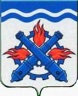 РОССИЙСКАЯ ФЕДЕРАЦИЯДУМА ГОРОДСКОГО ОКРУГА ВЕРХНЯЯ ТУРАШЕСТОЙ СОЗЫВПятидесятое заседаниеРЕШЕНИЕ №  42	19 мая 2022 года г. Верхняя Тура О внесении изменении в прогнозный планприватизации муниципального имущества Городского округа Верхняя Тура на 2022 годВ соответствии с Гражданским кодексом Российской Федерации, Федеральными законами от 21 декабря 2001 года № 178-ФЗ «О приватизации государственного и муниципального имущества», от 06 октября 2003 года           № 131-ФЗ «Об общих принципах организации местного самоуправления в Российской Федерации», от 26 июля 2006 года № 135-ФЗ «О защите конкуренции» и от 22 июля 2008 года № 159-ФЗ «Об особенностях отчуждения недвижимого имущества, находящегося в государственной или в муниципальной собственности и арендуемого субъектами малого и среднего предпринимательства, и о внесении изменений в отдельные законодательные акты Российской Федерации», Положением о приватизации муниципального имущества Городского округа Верхняя Тура, утвержденного Решением Думы Городского округа Верхняя Тура от 18 ноября 2021 года № 83, руководствуясь Уставом Городского округа Верхняя Тура,ДУМА ГОРОДСКОГО ОКРУГА ВЕРХНЯЯ ТУРА РЕШИЛА:1. Внести изменения в прогнозный план приватизации муниципального имущества Городского округа Верхняя Тура на 2022 год, утвержденный Решением Думы Городского округа Верхняя Тура от 17 февраля 2022 года № 9, изложив его в соответствии с приложением к настоящему решению (прилагается).2. Опубликовать настоящее решение в муниципальном вестнике «Администрация Городского округа Верхняя Тура» и разместить на официальном сайте Городского округа Верхняя Тура.3. Настоящее Решение вступает в силу после его официального опубликования.4. Контроль исполнения настоящего решения возложить на постоянную депутатскую комиссию по экономической политике и муниципальной собственности (председатель Орлов М.О.).Приложениек Решению Думы Городского округа Верхняя Тураот 26 мая 2022 года № 42 ПРОГНОЗНЫЙ ПЛАН приватизации муниципального имущества Городского округа Верхняя Тура на 2022 годПредседатель ДумыГородского округа Верхняя Тура_______________ И.Г. МусагитовГлава Городского округаВерхняя Тура______________ И.С. Веснин№п/пНаименование объектагод выпуска;площадь, кв.м.МестоположениеобъектаИнвентарный/ кадастровый  номерЦена по результату оценки1.Сооружение - резервуары для хранения мазута, литер 13А, 13Б  14А, 14Б, в том числе земельный участок1976,269,8 кв.м (каждый)Земельный участок1510 кв.м.г. Верхняя Тура, ул. Фомина, 247 В66:38:0102002:21466:38:0102002:21566:38:0102002:556903 912,00904 723,00133 967,002.ЭкскаваторЭО -33211 А к2007,2424 СТ/66г. Верхняя Тура, ул. Декабристов, 70140400001907699 000,003.Нежилое зданиеПавильон «Легенда», в том числе земельный участок1928,254,8 кв.м.Земельный участок 247 кв.м.г. Верхняя Тура, ул. Розы Люксембург 6А66:38:0102008:7866:38:0102008:53 817 037,50447 000,00